ПРАВИЛА ВЕДЕНИЯ ЖУРНАЛА КУРАТОРА УЧЕБНОЙ ГРУППЫ1 . Журнал разработан в соответствии с Кодексом Республики Беларусь об образовании.2. В журнале отражается содержание идеологической и воспитательной работы, проводимой с учащимися закрепленной группы в течение всего периода обучения в учреждении образования.3. Организация идеологической и воспитательной работы куратором учебной группы осуществляется в соответствии с Кодексом Республики Беларусь об образовании, Концепцией непрерывного воспитания детей и учащейся молодежи в Республике Беларусь и Программой непрерывного воспитания детей и учащейся молодежи в Республике Беларусь, а так же на основании результатов мониторинга качества воспитательного процесса.4. Основные направления идеологической и воспитательной работы отражаются в перспективном (годовом) плане идеологической и воспитательной работы куратора учебной группы, который является основанием для составления ежемесячных планов работы в закрепленной группе. Планы утверждаются заместителем директора по учебно-воспитательной (воспитательной) работе.5. Отчет куратора учебной группы по выполнению идеологической и воспитательной работы, проведению внеплановых мероприятий ежемесячно утверждается заместителем директора по учебно-воспитательной (воспитательной) работе и является основанием для оплаты.6. В журнале отражается занятость в объединениях по интересам и общественно-полезной деятельностью учащихся учебной группы, которая может изменяться и дополняться в течение периода обучения.7. Карта персонифицированного учета заводится на каждого учащегося и ведется в течение всего периода обучения. Она содержит общие сведения о личности учащегося, поощрениях и проявлении асоциального поведения в период обучения.8. Куратор учебной группы ведет учет посещения родителями родительских собраний, проводимых в учебной группе, организует и фиксирует индивидуальную и индивидуальную работу с семьями учащихся.9. Специалисты социально-педагогической и психологической службы учреждения образования вносят в журнал рекомендации для куратора учебной группы об организации индивидуальной работы с учащимися. В обязательном порядке данная информация заполняется в отношении детей-сирот (дети-сироты, дети, оставшиеся без попечения родителей, а так же лица из их числа), учащиеся с особенностями психофизического развития, в том числе инвалидов, а так несовершеннолетних, с которыми проводится индивидуальная профилактическая работа, комплексная реабилитация, признанных находящимися в социально опасном положении, нуждающихся в государственной защите (отобранных у родителей (единственного родителя)), совершеннолетних, совершивших противоправные действия, и иных учащихся, нуждающихся в социально-педагогической поддержке и психологической помощи.10. В журнале дана примерная схема составления характеристики учащегося учреждения образования.11. В разделе «Достижения учебной группы» фиксируется дата, название награды, конкурса (фестиваля, соревнования и др.)12. В разделе «План идеологической и воспитательной работы учебной группы» на месяц необходимо отражать содержание диагностической, методической и организационно-воспитательной работы. В графе «Диагностическая» фиксируется информация о проведении анкетирования, опросов и др. с указанием инструментария, изучение условий проживания, работа с личными делами, иной документацией и др. В графе «Методическая» фиксируется информация о разработке планов, отчетов, аналитических материалов, сценариев воспитательных мероприятий, подготовке тезисов выступлений, обобщение опыта и др. В графе «Организационно-воспитательная» фиксируется собственно воспитательная работа с учащимися, законными представителями и иными педагогами, в том числе кураторские и информационные часы и др.13. В разделе «Результаты изучения уровня воспитанности» итоговую оценку по изучению уровня воспитанности учащихся необходимо указывать с точностью до десятых балла.14. Журналы должны храниться у заместителя директора по учебно-воспитательной (воспитательной) работе или в ином помещении для педагогов под контролем ответственного лица.15. По окончании учебного года куратор учебной группы сдает журнал заместителю директора по учебно-воспитательной (воспитательной) работе.16. После окончания курса обучения учебной группы журнал сдается в архив учреждения образования и хранится в течение 10 лет.ОБРАЗЕЦ ЗАПОЛНЕНИЯ СТРАНИЦ ЖУРНАЛА КУРАТОРА УЧЕБНОЙ ГРУППЫСПИСОК УЧАЩИХСЯ УЧЕБНОЙ ГРУППЫСОЦИАЛЬНО-ПЕДАГОГИЧЕСКАЯ ХАРАКТЕРИСТИКА УЧЕБНОЙ ГРУППЫ № 12мПродолжение ЗАНЯТОСТЬ УЧАЩИХСЯ ОБЩЕСТВЕННО ПОЛЕЗНОЙ ДЕЯТЕЛЬНОСТЬЮАКТИВ УЧЕБНОЙ ГРУППЫДОСТИЖЕНИЯ УЧЕБНОЙ ГРУППЫОТЧИСЛЕНИЯ ЗА ПЕРИОД ОБУЧЕНИЯОБРАЗЕЦ ЗАПОЛНЕНИЯ СТРАНИЦ ЖУРНАЛА КУРАТОРА ПО ПЛАНИРОВАНИЮ ИДЕОЛОГИЧЕСКОЙ И ВОСПИТАТЕЛЬНОЙ РАБОТЫ УЧЕБНОЙ ГРУППЫ Примечание: ЕЖЕНЕДЕЛЬНО должны быть ОБЯЗАТЕЛЬНО проведены КУРАТОРСКИЙ ЧАС – 1ч., ИНФОРМАЦИОННЫЙ ЧАС – 0,5ч. Таким образом, всего в месяц должно быть проведено 4 ч. - Кураторских часов, 2 ч. - Информационных часов, остальное время распределяется куратором совместно с группой на диагностическую, методическую, организационно-воспитательную работу самостоятельно. В течение недели куратор учебной группы должен посетить общежитие в вечерне время (1-2 курс не менее 2 раз/неделю, 3-4 курс не менее 1 раза/неделю) ОБРАЗЕЦ ОФОРМЛЕНИЯ СТРАНИЦ ЖУРНАЛА КУРАТОРА 
«Отчет куратора учебной группы по выполнению организационно-воспитательной работы»Примечание: Основными методическими пособиями куратора при планировании идеологической и воспитательной работы с учебной группой являются Методические рекомендации «Особенности организации социальной, воспитательной и идеологической работы в учреждениях профессионального образования в 202_/202_ учебном году» (на текущий учебный год), Концепция и Программа непрерывного воспитания детей и учащейся молодежи в Республике Беларусь на 2021 – 2025 годы. Источниками планирования являются также результаты изучения уровня воспитанности учащихся группы, государственные, ведомственные документы, касающиеся вопросов воспитания, план идеологической и воспитательной работы колледжа, общественных организаций, решения педсоветов, методических объединений кураторов, даты государственных, профессиональных и международных праздников, текущие события в стране и за рубежом, пожелания и предложения учащихся, родителей, традиции, сложившиеся в группе, в колледже, информация о передовом педагогическом опыте воспитательной работы. Важнейшим источником планирования являются предложения учащихся. Можно создать в группе «банк идей», в который поступают предложения и пожелания учащихся в результате опроса, изучения мнений, обсуждения результатов работы актива отдельных учащихся. КАРТА ПЕРСОНИФИЦИРОВАННОГО УЧЕТА7. Паспортные данные: л/н 8150404Н001РВ1, выдан Речицким РОВД 12.03.2003, НВ1234568. Домашний адрес, телефон г. Речица ул. Советская д.2 кв.56, +375(33)12345679. Место проживания в период обучения общ. № 3 к.31110. Сведения о состоянии здоровья сколиоз 2 ст., МАРС, группа здоровья III, СМГ11. Сведения о семье: ФИО, даты рождения, гражданство, место жительства и (или)место проживания, место работы родителей и других законных представителейОтец Иванов Иван Николаевич, 08.09.1978, белорус, г. Речица ул. Гомельская д.12 кв.1, временно безработный, +375(44)4567123Мать Петрова Ксения Николаевна, 15.12.1982, белоруска, г. Речица ул. Советская д.2 кв.56, ОАО «РечицаДрев», бухгалтер, +375(25)1563478Другие члены семьи      нет12. Отношения учащегося с другими членами семьи, попечителем и др. отношения с матерью и отцом доброжелательные, доверительные; конфликты не возникают; имеет свою комнату, одежду по сезону, место для сна, рабочее место. В общежитии имеет продукты питания в достаточном количестве, гигиенические принадлежности, принадлежности для учебы.13. Увлечения баскетбол, игра на гитаре14. Другие сведения родители находятся в разводе, совместно не проживают, Иван общается с отцом, который принимает активное участие в воспитании сына15. Поощрения учащегося:16.  Формы асоциального поведения учащегося:Рекомендации специалистовИндивидуальная работа с учащимсяИндивидуальная работа с родителями (другими законными представителями)ВЗАИМОДЕЙСТВИЕ С СЕМЬЯМИ УЧАЩИХСЯ1.  УЧЕТ ПОСЕЩАЕМОСТИ РОДИТЕЛЯМИ (другими законными представителями) ПРОВОДИМЫХ МЕРОПРИЯТИЙ2. СОДЕРЖАНИЕ ВЗАИМОДЕЙСТВИЯ С РОДИТЕЛЯМИ (другими законными представителями) УЧАЩИХСЯ№ п/пФамилия, имя отчествоКонтактный телефон№ карты персонифи-цированного учетаПримечание 1Булкин Сергей Александрович(029)1111112722Иванов Илья Сергеевич(044)1234567743Петров Кирилл Иванович(025)212122276……… … № п/пФамилия, имя отчествоДатарожденияДети-сироты  (до 18 лет)Дети, оставшиеся без попечения родителей(до 18 лет)Лица, из числа детей-сирот(18-23 года)Лица из числа детей, оставшихся без попечения родителей (18 – 23 года)Дети-сироты, дети, оставшиеся без попечения родителей на семейном устройствеЛица из числа детей-сирот, детей, оставшихся без попечения родителей, проживающие отдельноДети-сироты, дети, оставшиеся без попечения родителей, зачисленные на государственное обеспечение в УОЛица из числа детей-сирот, детей, оставшихся без попечения родителей, зачисленные на государственное обеспечение в УО1Булкин Сергей Александрович01.03.20012Иванов Илья Сергеевич25.01.2000+++3Петров Кирилл Иванович29.01.2001……Всего111Учащиеся из многодетных семейУчащиеся из неполных семейУчащиеся из регионов, пострадавших от аварии на ЧАЭСУчащиеся с особенностями психофизического развитияУчащиеся, имеющие группу инвалидностиУчащиеся, чьи родители являются  инвалидамиНесовершеннолетние, семьи, признанные находящимися в социально-опасном положенииНесовершеннолетние, признанные нуждающимися в государственной защитеНесовершеннолетние, с которыми проводится ИПРНесовершеннолетние, в отношении которых проводится комплексная реабилитацияИногородние учащиесяУчащиеся, проживающие в общежитии++++++++++………………………………112000000033№ п/пУчащиеся, члены ОО «БРСМ»Учащиеся, члены ученического профкомаЗанятость учащихся в объединениях по интересам (название)Занятость учащихся в объединениях по интересам (название)№ п/пУчащиеся, члены ОО «БРСМ»Учащиеся, члены ученического профкома1 полугодие2 полугодие1++Волейбол 2+Фольклорный ансамбль3++Легкая атлетика…Всего:233Староста Иванов Иван ИвановичСтароста Иванов Иван ИвановичСтароста Иванов Иван ИвановичЗаместитель старосты Петров Сергей СергеевичСекретарь ОО «БРСМ» учебной группы Иванов Сергей НиколаевичПрофсоюзный организатор Иванов Сергей НиколаевичСОСТАВ СОВЕТА ГРУППЫЗаместитель старосты Петров Сергей СергеевичСекретарь ОО «БРСМ» учебной группы Иванов Сергей НиколаевичПрофсоюзный организатор Иванов Сергей НиколаевичСОСТАВ СОВЕТА ГРУППЫЗаместитель старосты Петров Сергей СергеевичСекретарь ОО «БРСМ» учебной группы Иванов Сергей НиколаевичПрофсоюзный организатор Иванов Сергей НиколаевичСОСТАВ СОВЕТА ГРУППЫСектор№ п/пФамилия, имя отчествоУчебныйУчебныйУчебныйИнформационно-идеологическийИнформационно-идеологическийИнформационно-идеологическийФизкультурно-спортивныйФизкультурно-спортивныйФизкультурно-спортивныйТрудовой Трудовой Трудовой Культурно-массовыйКультурно-массовыйКультурно-массовыйОхраны правопорядкаОхраны правопорядкаОхраны правопорядкаРедакционныйРедакционныйРедакционный1 семестр2 семестрДиплом 2 степени в соревнованиях «Веселые старты»(10.09.2020)Во 2 семестре 2019/2020 учебного года достижений не было Диплом 3 степени в конкурсе «Фейерверк талантов» (11.11.2020)……Фамилия, имя, отчествоДата отчисленияПричины отчисленияПричины отчисленияПричины отчисленияФамилия, имя, отчествоДата отчисленияПо инициативе учащегосяПо инициативе учреждения образованияДругие причины (указать)Васильев Иван Ильич09.09.2019+Конев Илья Сергеевич25.10.2019Академ. отпуск (в связи с призывом в вооруженные силы РБ)……………Дата Примерные формы работы Отметка о выполнении Диагностическая Диагностическая Диагностическая Изучение уровня воспитанности учащихся учебной группы (с указанием названия анкетирования, тестирования, опроса)Наблюдение в ходе разнообразной деятельности (учебно-познавательной, трудовой, спортивной, творческой …). Изучение межличностных отношений (социометрия) (сентябрь). Анализ успеваемости учащихся учебной группы. Анализ посещаемости учебных занятий, объединений по интересам учащимися учебной группы. Беседы с иногородними учащимися и их родителями с целью изучения условий жизни и воспитания.Посещение учащихся, проживающих в г. Буда-Кошелево, с целью изучения условия жизни воспитания.Работа с документами личных дел учащихсяПроведение диагностических исследований (совместно с педагогом-психологом). Анализ изменения уровня воспитанности за истекший учебный год (июнь). Методическая Методическая Методическая Разработка сценариев, плана-конспекта воспитательных мероприятий и информационных часов. Изучение положительного опыта работы по созданию системы воспитательного взаимодействия с учебной группой по направлениям воспитания. Адаптация методов и форм воспитательной работы других кураторов с целью их  дальнейшего использования в своей воспитательной работе Внесение на рассмотрение педсовета, методических объединений кураторов учебных групп и администрации колледжа предложений по совершенствованию учебно-воспитательного процесса Повышение своего профессионального уровня посредством посещения курсов повышения квалификации, семинаров, участия в конкурсах кураторского мастерства, обмена опытом и изучения соответствующей литературы по проблемам воспитания, самообразования. Организационно-воспитательная Организационно-воспитательная Организационно-воспитательная Кураторские часы – по 1 ч на каждую учебную неделю. Из них, первый кураторский час в месяц: «Анализ успеваемости и дисциплины в группе за месяц»Информационный час – по 0,5 ч на каждую учебную неделю. Из них, каждый третий четверг - единый день информирования, каждый первый и четвертый четверг - информационно-просветительский проект «ШАГ» Культурно-досуговая, физкультурно-оздоровительная, спортивно-массовая работа. Пропаганда и формирование здорового образа жизни. Организация общественно полезной деятельности и профориентация. Профилактика противоправного поведения учащихся, социально-педагогическая работа с учащимися и их родителями. Работа куратора учебной группы, индивидуальная и групповая работа с 
учащимися (разъяснения, профилактические беседы, консультации о занятости в объединениях по интересам, успеваемости, посещаемости учебных занятиях)  Неделя 
месяца Содержание работы К-во часов К-во часов Подпись 
куратора Неделя 
месяца Содержание работы В 
течение 
недели 6-й 
день Подпись 
куратора 1 Кураторский час «-------------» 1 1 Проект «ШАГ» 0,5 1 Посещение общежития, разъяснительная беседа с учащимися….. 1 1 Индивидуальная работа с учащимися 0,25  0,251 Посещение концерта «--------» 1 1 Участие в спортивных состязаниях среди учащихся, проживающих в общежитиях 1 2 Кураторский час «-------------» 1 2 Информационный час «---------» 0,5 2 Посещение общежития,  информирование  учащихся по вопросу …0,5 0,5 2 Индивидуальная работа с учащимися 0,5 2 Профилактическая встреча с инспектором ИДН 1 3 Кураторский час «-------------» 1 3 ЕДИ «-------------» 0,5 3 Посещение общежития, профилактическая беседа с учащимися на тему… 1 3 Индивидуальная работа с учащимися 0,5 3 Участие в дне здоровья 1 4 Проект «ШАГ» «-------------«0,54 Кураторский час  «---------» 1 4 Посещение общежития, дискуссия с учащимися на тему …1 4 Индивидуальная работа с родителями 0,25  0,254 Посещение музея «…» 1 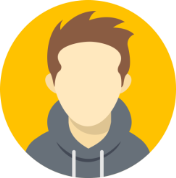 1. Фамилия Иванов                2. Имя  Иван3. Отчество Иванович            4. Дата рождения  15.04.2004   5. Гражданство белорус        6. Окончил УО ГУО «Средняя школа №1 г.Речица»ДатаЗа какие достиженияФорма поощренияЗа 1 семестр 2020/2021 учебного года поощрений не былоЗа 1 семестр 2020/2021 учебного года поощрений не былоЗа 1 семестр 2020/2021 учебного года поощрений не было09.04.20212 место в областном конкурсе социальной рекламыДиплом 2 степениДатаХарактер проявленияМерыРезультат12.09.2020Курение в общежитииЗамечание, беседаФакты курения в общежитии больше не выявленыЗа 2 семестр 2020/2021 учебного года факты асоциального поведения не выявлены.За 2 семестр 2020/2021 учебного года факты асоциального поведения не выявлены.За 2 семестр 2020/2021 учебного года факты асоциального поведения не выявлены.За 2 семестр 2020/2021 учебного года факты асоциального поведения не выявлены.Рекомендации педагога-психолога, педагога социального (психологическая диагностика, консультирование)РезультатДата Содержание работыРезультат 01.09.2020Беседа о правилах проживания в общежитииС правилами ознакомлен (подпись учащегося)12.09.2020Беседа о правилах пожарной безопасности в общежитии, недопустимости их нарушенияФакты курения в общежитии за 2020/2021 уч. г. выявлены не были13.09.2020Ознакомление с Положением о внешнем виде учащихся колледжаС Положением ознакомлен (подпись учащегося)18.09.2020Беседа об административной ответственности несовершеннолетнихОзнакомлен (подпись учащегося)24.09.2020Беседа об отношениях с родителями, социально-бытовых условиях домаКритерии социально опасного положения не выявлены…Дата Содержание работыРезультат 01.09.2020Беседа о правилах проживания в общежитииС правилами проживания в общежитии ознакомлены12.09.2020 Беседа по факту курения Ивана в общежитии. Факты курения в общежитии за 2020/2021 уч. г. выявлены не были30.09.2020Беседа с мамой об отношениях с Иваном, стиле воспитания, социально-бытовых условияхКритерии социально опасного положения не выявлены02.10.2020Беседа о слабой успеваемости по итогам сентября Успеваемость повысилась…№ п/пФИО учащегосяФИО родителей (законных представителей)1 курс обучения1 курс обучения1 курс обучения1 курс обучения1 курс обучения2 курсобучения2 курсобучения2 курсобучения2 курсобучения2 курсобученияПримечания№ п/пФИО учащегосяФИО родителей (законных представителей)17.1019.12Примечания1Васильев И. И.Васильева С. П.+2Иванов И. И.Петрова К. Н.++3Иванов И. С.Иванова Н. Н.+4Конев И. С.Конева А. А.+…ВсегоДатаСодержание деятельностиРезультат02.09.2020Распространение в сети «Viber» памятки об административной и уголовной ответственности несовершеннолетнихИнформация принята к сведению10.09.2020Распространение в сети «Viber» памятки об ответственности родителей за сопровождение несовершеннолетних в ночное время суток (с 23.00 до 6.00)Информация принята к сведению14.09.2021Распространение в сети «Viber» памятки для родителей о признаках потребления наркотиковИнформация принята к сведению01.10.2020Информирование родителей об успеваемости и пропусках занятий учащимися за сентябрьИнформация принята к сведению17.10.2020Родительское собрание…